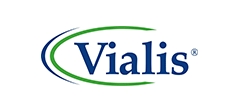 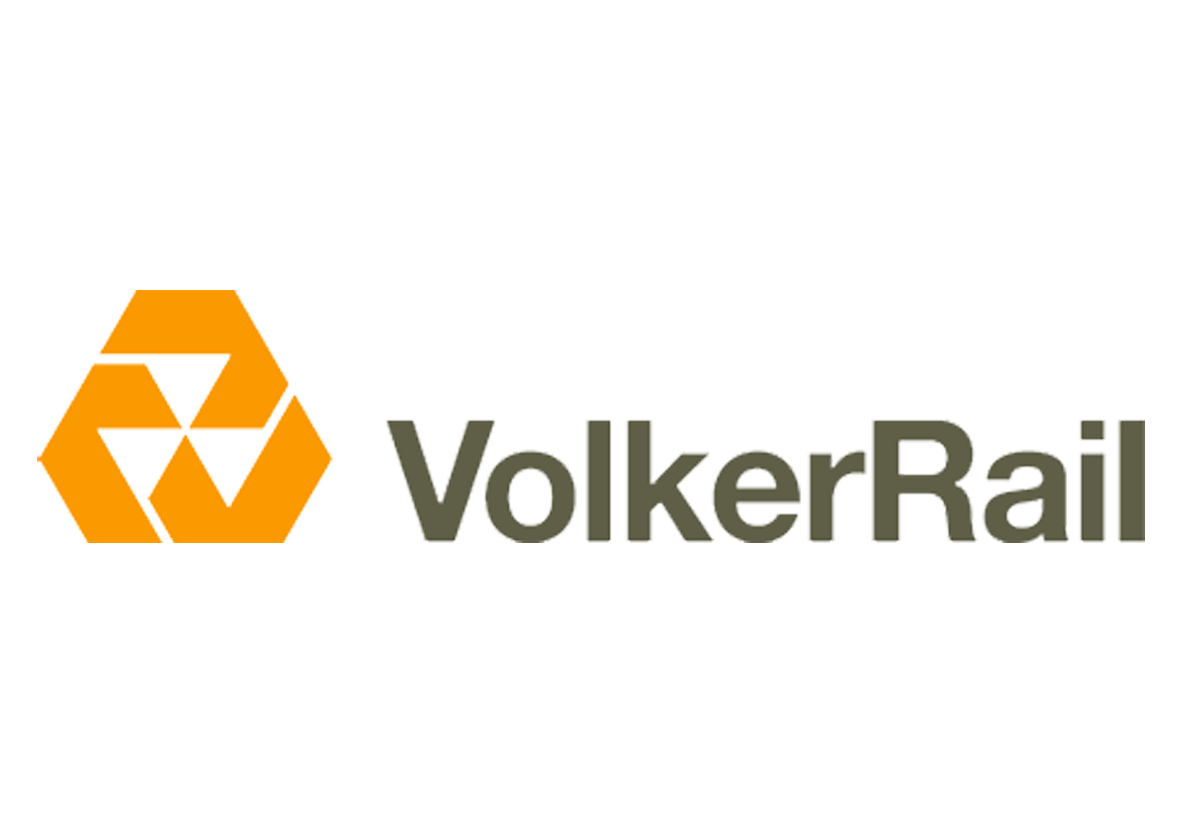 Vialis B.V.Loodsboot 153991CJ HoutenProject				: Tunnelveiligheid SchipholProjectnummer	: 501010211Opdrachtgever		: Schiphol Nederland B.V.Bedrijfsonderdeel	: Aviation/Asset Management/DevelopmentZaaknummer		: 31098691Doc. Nr.	: TVS-AG-STP-003997Revisie		: 1.0Status		: Datum		: 27 jun. 17VERSIEBEHEERInleidingHet Systeem Test Plan Site Integratie Test (STP SIT) beschrijft de testen voor de testsoort SIT. Het beschrijft welke testen worden uitgevoerd binnen de SIT, onder welke randvoorden en uitgangspunten en hoe deze worden opgesteld. Het bevat geen testscripts: deze zijn in de bijbehorende System Test Descriptions (STD) uitgewerkt. De testresultaten worden, per STD, vastgelegd in een System Test Report (STR).Het doel van dit document is om te borgen dat alle betrokken partijen en personen weten, wat, wanneer van hen verwacht wordt met betrekking tot de STD en de STR’s voor de SIT.IdentificatieDit document heeft als referentie TVS-AG-STP-003997. Dit document is opgesteld voor Project Tunnelveiligheid Schiphol ten behoeve van het contract met zaaknummer 31098691 en vormt een deel van de levering zoals genoemd in Vraagspecificatie deel 2 [VS2].Opbouw documentHoofdstuk 1 beschrijft de afbakening van dit document.Hoofdstuk 2 geeft inzicht in de normatieve- en informatieve documenten die op dit document van toepassing zijn en de gebruikte afkortingen.Hoofdstuk 3 geeft inzicht in de testopzet.Hoofdstuk 4 beschrijft de testomgeving.Hoofdstuk 5 beschrijft de planning.Hoofdstuk 6 geeft aan hoe de traceerbaarheid van eisen plaatsvindt.Bijlage A bevat het verificatierapport van dit STP.Relatie met andere documentenDit STP SIT is de basis voor de onderliggende STD’s SIT en STR’s SIT. In Figuur 1 is de relatie met de andere testdocumenten grafisch weergegeven.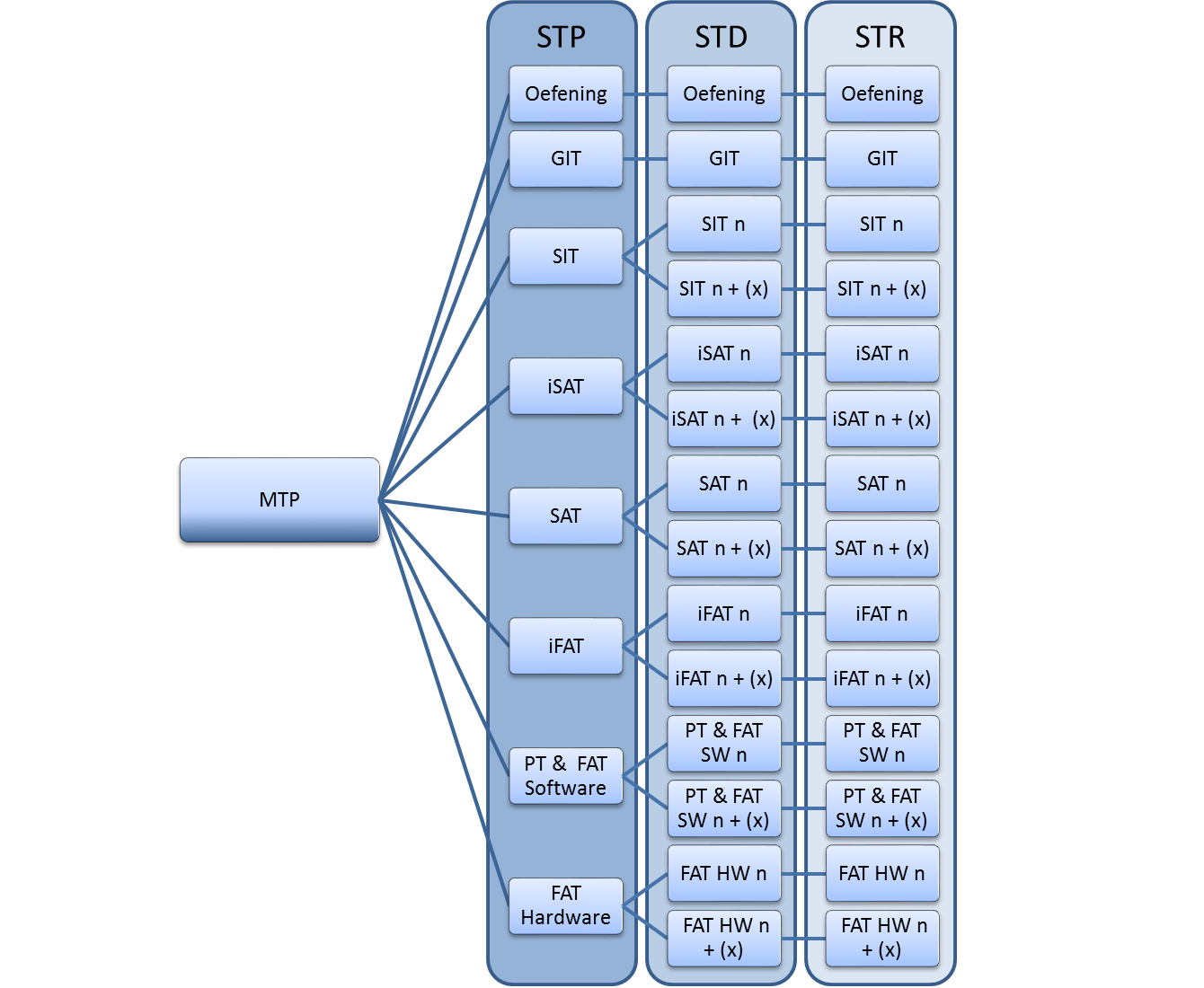 Figuur 1: Relatie MTP met andere testdocumentenAangehaalde documenten, termen en definitiesDit hoofdstuk geeft een overzicht van de normatieve- en informatieve documenten die van toepassing zijn. Daarnaast is een overzicht van gebruikte termen en definities gegeven.Normatieve documentenInformatieve documentenTermen en definitiesZie rapport ‘TVS-AG-RAP-003881’.TestopzetAlgemene informatieTestdoelHet doel van de SIT is het aantonen dat de geïntegreerde functionaliteit welke geleverd wordt door de samenhang van alle installaties en het TBS volgens ontwerp functioneert inclusief civieltechnische- en werktuigbouwkundige raakvlakken. Alle testen hebben hier een totale ‘end-to-end’ scope: van lessenaar tot lus. De testen worden uitgevoerd vanaf het regiecentrum.Tijdens de SIT zijn alle installaties en instanties daarvan fysiek aanwezig.De testen worden gebaseerd op de use cases.Het resultaat van de SIT is dat het systeem van de Kaagbaantunnel, de Buitenvelderttunnel en het bediensysteem technisch gereed is: het systeem functioneert zodanig dat het technisch  in staat is om invulling te geven aan de operationele processen conform de activiteitendiagrammen.Tijdens de SIT wordt alleen gekeken naar de technische invulling van de activiteitendiagrammen op basis van de use cases. Dit houdt in dat procedurele stappen (stappen die niet ingevuld worden door de techniek van de tunnels) niet worden beschouwd. Deze procedurele stappen zullen beschouwd worden in de GIT en OHD testen.ScopeDe scope van de test is het gehele systeem van de Buitenvelderttunnel en de Kaagbaantunnel, inclusief het tunnelbesturingssysteem.UitgangspuntenDe SIT wordt uitgevoerd per tunnel:- Buitenvelderttunnel- KaagbaantunnelDe tunnel waarin de testen worden uitgevoerd dient volledig te zijn afgesloten voor openbaar verkeer.RandvoorwaardenVoor een succesvolle SIT zijn de volgende randvoorwaarden gedefinieerd Uitvoering van de testen gebeurt door het testteam van Vialis;Voorafgaand aan een formele test zijn de benodigde testen voorafgaand aan de SIT  binnen het in het MTP gestelde (zie MTP § 8.1) afgerond;Configuratiemanagement ingericht en geeft een accuraat beeld van aanwezige hardware en software in de testomgeving. Voor de SIT is de testomgeving het tracé van de Buitenvelderttunnel cq. de Kaagbaantunnel, zoals deze uiteindelijk operationeel gebruikt gaan worden;De testomgeving (zie hoofdstuk 4) is exclusief beschikbaar, alle benodigde werkzaamheden van uitvoering en inbedrijfstelling zijn afgerond;TestspecificatieTestniveauTijdens de SIT testen wordt de integrale werking van het systeem van de Buitenveldert- en de Kaagbaantunnel, in de definitieve omgeving, volgens het ontwerp van hun totale systeem aangetoond. In de voorgaande testen is de correcte werking van de installatie-functionaliteit aangetoond en in de iFAT en iSAT is de integrale werking van de TBS-software aangetoond. Daarom richten de testen van SIT zich specifiek op de aspecten die te maken hebben met de integrale werking van alle instanties van de installaties en de relatie tot de definitieve omgeving.De software en hardware van het systeem worden in de SIT als één geheel en als ‘black box’ beschouwd.TestprotocollenHet daadwerkelijk specificeren van testgevallen zal gebeuren tijdens het opstellen van de testprotocollen (STD’s) behorende bij dit STP SIT. Deze STD’s worden opgezet door het testteam van Vialis en uiteindelijk tezamen met OG vastgesteld. Onder vaststellen verstaan we dat OG vooraf aan de uitvoer van de test akkoord gaat met de inhoud en de opzet van de testprotocollen, zodat na afloopt van de test geen zaken overblijven die alsnog getest moeten worden.Er worden op basis van dit STP twee STD’s gemaakt:STD SIT Buitenvelderttunnel, TVS-AG-STD-004327STD SIT Kaagbaantunnel, TVS-AG-STD-004328TestbasisDe testbasis waarop de STD’s worden gebaseerd zijn de use cases (zie [OCD]) die door het ontwerpteam zijn gemaakt op basis van de activiteitendiagrammen en sequencesdiagrammen zoals beschreven in de volgende bijlagen van de VS01:04 VSD – 02 Bijlagen VS01 – 02 Activiteitendiagrammen BvT04 VSD – 02 Bijlagen VS01 – 06 Sequences Buitenvelderttunnel04 VSD – 02 Bijlagen VS01 – 03 Activiteitendiagrammen KBT04 VSD – 02 Bijlagen VS01 – 06 Sequences KaagbaantunnelIn deze bijlagen zijn specifieke activiteitendiagrammen beschreven per tunnel en tunnelbuis:Buitenvelderttunnel:KaagbaantunnelTijdens de SIT zullen de testcases worden uitgevoerd gebaseerd op deze specifieke activiteitendiagrammen in de gespecificeerde buis. Door het ontwerpteam is een mapping gemaakt welke use cases betrokken zijn bij een activiteitendiagram en/of sequencesdiagram (zie [OCD]). Daardoor wordt duidelijk van welke use cases een testcase gemaakt moet worden voor de SIT. Op de sequensesdiagrammen t.b.v. de verkeersdosering in de Buitenvelderttunnel na worden allen gedekt door het uitvoeren van de use cases van de activiteitendiagrammen.In de volgende paragrafen wordt vastgelegd welke use cases moeten worden uitgevoerd bij de genoemde bijlagen van VS01 vastgelegde activiteitendiagrammen. Additioneel worden de use cases vastgelegd die horen bij de verkeersdosering in de Buitenvelderttunnel.Buitenvelderttunnel - Busbrand buis ABuitenvelderttunnel - Pech buis ABuitenvelderttunnel – Kop-staart botsing buis ABuitenvelderttunnel - Busbrand buis CBuitenvelderttunnel – Correctief Onderhoud buis CBuitenvelderttunnel – Preventief Onderhoud buis DBuitenvelderttunnel - VerkeersdoseringKaagbaantunnel - PechKaagbaantunnel – Frontale BotsingKaagbaantunnel – Correctief OnderhoudKaagbaantunnel – BrandToolsVoor de uitvoering van de SIT worden geen speciale tools voorzien. Het systeem zal gebruik maken van de uiteindelijke installaties zoals deze tijdens de productie worden gebruikt.TestuitvoeringTest progressieDe uitvoer van de SIT vindt plaats met twee STD’s en over twee periodes, logisch gezien de 2 tunnels.Vastlegging testdataHet STD is de basis voor de vastlegging van de testdata. In het STD worden testcases opgesteld en wordt per teststap aangegeven wat het verwachte resultaat moet zijn. De testdata wordt vastgelegd door het invullen van het STD. Wanneer het resultaat van een teststap afwijkt van het verwachte resultaat wordt daarvan een bevinding geregistreerd.TestafrondingTestevaluatieNa afloop van de testuitvoer wordt de test geëvalueerd. De bevindingen worden in overleg met de aanwezigen bij de test geclassificeerd e.e.a. conform MTP hoofdstuk 8.Na afloop van de evaluatie tekenen de testmanagers of –coördinatoren van Vialis en OG voor correcte uitvoer van de test conform het STD en juiste registratie van de eventuele bevindingen en daarmee voor het resultaat van de test. Een kopie van het ingevulde STD en overige resultaten van de evaluatie worden meegegeven aan de testcoördinator van .OG.Verwerking testdataDe vastgelegde testdata wordt verwerkt tot een formele testrapportage (STR). De zaken die genoteerd zijn tijdens de TRR maken ook onderdeel uit van de rapportage. De bevindingen worden verder verwerkt in de bevindingentool Redmine (zie ook MTP hoofdstuk 8).TestomgevingDe SIT wordt uitgevoerd in de toekomstige productieomgeving. Technisch en civiel is de omgeving waarin de testen worden uitgevoerd gelijk aan de operationele omgeving waar de weggebruikers en bedienaars gebruik van maken.Omdat tijdens de SIT de normale afsluitmiddelen (verkeerslichten, afsluitbomen, signaalgevers, etc.) niet altijd in gesloten toestand kunnen staan moet ervoor gezorgd worden dat de toegangswegen naar het tracé zijn afgesloten met andere middelen (barriers, beborde omleidingroutes, etc.). ‘Normaal’ verkeer kan tijdens de SIT het tracé niet betreden. Dit zal verder worden uitgewerkt in de STD’s waarvoor dit van toepassing zal zijn.Software en firmwareTijdens de SIT wordt dezelfde software getest als die gebruikt wordt in de toekomstige productieomgeving van het systeem Tunnelveiligheid Schiphol.Alle te testen software en parameterinstellingen zijn na de vorige test(en) ‘bevroren’. Wijzigingen op de software kunnen alleen plaatsvinden volgens hetgeen gesteld in het [MTP] § 4.5.HardwareTijdens de SIT wordt er gebuikt gemaakt van dezelfde hardware als die gebruikt wordt in de toekomstige productieomgeving.De hardware is zijn eventuele instellingen zijn na de vorige test(en) ‘bevroren’. Wijzigingen op de hardware kunnen alleen plaatsvinden volgens hetgeen gesteld in het [MTP] § 4.5.Overig materiaalNaast software en hardware benodigd voor het testen, is ook ander materiaal benodigd. Denk hierbij onder andere aan instructies, handleidingen, test data, voertuigen, voorwerpen, et cetera. Mochten er extra materialen benodigd zijn dan worden deze benoemd in het betreffende STD.Deelnemende organisatieBij de SIT worden verschillende partijen betrokken (zie de participatiematrix). De specifieke bedrijven en personen, rollen en aanwezigheidsverplichting worden in de STD uitgewerkt.InstructieVoorafgaand aan de SIT testuitvoering worden alle betrokkenen op de hoogte gesteld van de geldende veiligheidsprocedures en voorschriften. Voor aanvang van de testen wordt getoetst (conform veiligheidsplan) of alle betrokkenen zoals opgenomen in bovenstaande tabel voldoende gekwalificeerd zijn voor de uitvoering van hun taken tijdens de SIT.Voorafgaand aan de test wordt een toolbox gegeven aan alle betrokkenen. Of personen de veiligheidsinstructie gevolgd hebben wordt geadministreerd door de Testleider en geparafeerd door de betrokkenen en de testleider.Daarnaast wordt aan alle aanwezigen vooraf duidelijk verteld wat hun taken en bevoegdheden zijn tijdens het uitvoeren van de test. In het STD is vastgelegd welke rollen er nodig zijn bij de uitvoer. Voorafgaand aan de test zal duidelijk gemaakt worden wie welke rol zal uitvoeren. In het STD is een lijst opgenomen waarin, voorafgaand aan de daadwerkelijke uitvoer van het protocol, de gegevens van alle aanwezigen, die een formele taak hebben, geregistreerd worden. Hier wordt ook vastgelegd welke rol zij tijdens de test zullen vervullen.PlanningTestperiodesDe uitvoer van de SIT-voor de Buitenvelderttunnel is gepland in de periode begin januari 2019De uitvoer van de SIT-voor de Kaagbaantunnel is gepland in de periode begin oktober 2018Detail planningVoor de detail planning wordt verwezen naar de actuele planning, zie TVS-AG-PLN-003638.Traceerbaarheid van eisenNa het opstellen van de testprotocollen en testcases zal gekeken worden welke eisen er worden aangetoond met de testcases. Bij de testcases zal worden vermeldt welke eisen er met de betreffende testcase worden aangetoond.VerificatierapportEr zijn aan het STP SIT geen proceseisen toegekend. De proces-eisen aan Testen zijn verwerkt in het MTP.NaamFunctieParaafDatumOpgesteld:TestmanagerGeverifieerd:IntegratiemanagerGeautoriseerd:ProjectmanagerVersieOmschrijvingAuteurDatum0.1Initiële opzetE.P. van den Dool03-05-20170.2Nadere opgezet met specifieke testbasisE.P. van den Dool26-06-20171.0Review commentaar verwerkt - definitief gemaaktE.P. van den Dool27-06-2017ReferentieTitelIdentificatieVersieVS1Vraagspecificatie deel 11003093_TVS VS11.0VS2Vraagspecificatie deel 21003093_TVS VS21.0DuurzaamheidsplanRisicobeheersplanMTPMaster Test PlanTVS-AG-PL-0036991.0OCDUitgewerkte OCD-Use casesTVS-AG-RAP-0039990.1ReferentieTitelIdentificatieVersiePMPProject Management Plan Tunnelveiligheid SchipholTVS-AG-PL-0000011.3V&VV&V Plan Tunnelveiligheid SchipholTVS-AG-PL-0037011.0SysDPSystem Development PlanTVS-AG-PL-0036861.0SDSSoftware Development PlanTVS-AG-PL-0038901.0IMPIntegratie Management PlanTVS-AG-RAP-0039290.1WIJZWerkinstructie WijzigingenbeheerTVS-AG-WI-0038220.2PLAIntegrale planning Tunnelveiligheid SchipholTVS-AG-PLN-003638VigerendeTMapTMap Next, voor resultaatgericht testenISBN: 97890754148062006AfkAfkortingen, Termen en BegrippenTVS-AG-RAP-0038811.0BuisActiviteitendiagramABusbrandTVS-000063APechTVS-000064AKop-Staart botsingTVS-000066CBusbrandTVS-000065CCorrectief OnderhoudTVS-000067DPreventief OnderhoudTVS-000068ActiviteitendiagramPechTVS-000030Frontale BotsingTVS-000031Correctief OnderhoudTVS-000032BrandTVS-000033Betrokken UCUC TitelUC 002 BVTHandmatig van state Gesloten naar NormaalUC 003 BVTHandmatig van state Normaal naar CalamiteitUC 004 BVTState Normaal naar Calamiteit OndersteunendUC 005 BVTHandmatig van state Calamiteit Volledig naar Evacuatie VolledigUC 006 BVTAutomatisch van state Calamiteit Ondersteunend naar Evacuatie OndersteunendUC 007 BVTHandmatig herstel CalamiteitUC 010 BVTHandmatig herstel Calamiteit OndersteunendUC 011 BVTHandmatig van state Evacuatie Volledig naar Calamiteit VolledigUC 012 BVTHandmatig van state Evacuatie Ondersteunend naar Calamiteit OndersteunendUC 051 BVTHandmatig Verkeerslichten ROODUC 076 BVTHandmatig Afsluitboom SluitenUC 151 BVTHandmatig voorselecteren van een omroeplocatieUC 157 BVTHandmatig live toesprekenUC 158 BVTHandmatig live toespreken stoppenUC 213 BVTCommuniceren C2000UC 225 BVTHandmatig voorschakelen cameraUC 227 BVTHandmatig schouwen met camerasUC 251 BVTHandmatig ventilatie instellenUC 426 BVTHandmatig afhandelen signaleringBetrokken UCUC TitelUC 001 BVTHandmatig van state Normaal naar GeslotenUC 002 BVTHandmatig van state Gesloten naar NormaalUC 213 BVTCommuniceren C2000UC 225 BVTHandmatig voorschakelen cameraUC 227 BVTHandmatig schouwen met camerasUC 426 BVTHandmatig afhandelen signaleringBetrokken UCUC TitelUC 002 BVTHandmatig van state Gesloten naar NormaalUC 003 BVTHandmatig van state Normaal naar CalamiteitUC 004 BVTState Normaal naar Calamiteit OndersteunendUC 007 BVTHandmatig herstel CalamiteitUC 010 BVTHandmatig herstel Calamiteit OndersteunendUC 051 BVTHandmatig Verkeerslichten ROODUC 076 BVTHandmatig Afsluitboom SluitenUC 151 BVTHandmatig voorselecteren van een omroeplocatieUC 157 BVTHandmatig live toesprekenUC 158 BVTHandmatig live toespreken stoppenUC 171 BVTAanvragen intercomgesprekUC 213 BVTCommuniceren C2000UC 225 BVTHandmatig voorschakelen cameraUC 227 BVTHandmatig schouwen met camerasUC 426 BVTHandmatig afhandelen signaleringBetrokken UCUC TitelUC 002 BVTHandmatig van state Gesloten naar NormaalUC 003 BVTHandmatig van state Normaal naar CalamiteitUC 004 BVTState Normaal naar Calamiteit OndersteunendUC 005 BVTHandmatig van state Calamiteit Volledig naar Evacuatie VolledigUC 006 BVTAutomatisch van state Calamiteit Ondersteunend naar Evacuatie OndersteunendUC 007 BVTHandmatig herstel CalamiteitUC 010 BVTHandmatig herstel Calamiteit OndersteunendUC 011 BVTHandmatig van state Evacuatie Volledig naar Calamiteit VolledigUC 012 BVTHandmatig van state Evacuatie Ondersteunend naar Calamiteit OndersteunendUC 151 BVTHandmatig voorselecteren van een omroeplocatieUC 157 BVTHandmatig live toesprekenUC 158 BVTHandmatig live toespreken stoppenUC 213 BVTCommuniceren C2000UC 225 BVTHandmatig voorschakelen cameraUC 227 BVTHandmatig schouwen met camerasUC 251 BVTHandmatig ventilatie instellenUC 426 BVTHandmatig afhandelen signaleringUC 251 BVTHandmatig ventilatie instellenUC 426 BVTHandmatig afhandelen signaleringBetrokken UCUC TitelUC 001 BVTHandmatig van state Normaal naar GeslotenUC 002 BVTHandmatig van state Gesloten naar NormaalUC 213 BVTCommuniceren C2000UC 225 BVTHandmatig voorschakelen cameraUC 227 BVTHandmatig schouwen met camerasUC 426 BVTHandmatig afhandelen signaleringUC 451 BVTOp Plaatslijke bediening nemenUC 452 BVTPlaatslijke bediening vrijgevenBetrokken UCUC TitelUC 001 BVTHandmatig van state Normaal naar GeslotenUC 002 BVTHandmatig van state Gesloten naar NormaalUC 213 BVTCommuniceren C2000UC 225 BVTHandmatig voorschakelen cameraUC 227 BVTHandmatig schouwen met camerasUC 451 BVTOp Plaatslijke bediening nemenUC 452 BVTPlaatslijke bediening vrijgevenBetrokken UCUC TitelUC 101 BVTVerkeersdosering activeren - noord naar zuidUC 102 BVTVerkeersdosering de-activeren - noord naar zuidUC 103 BVTVerkeersdosering activeren - zuid naar noordUC 104 BVTVerkeersdosering de-activeren - zuid naar noordBetrokken UCUC TitelUC 001 KBTHandmatig van state Normaal naar GeslotenUC 002 KBTHandmatig van state Gesloten naar NormaalUC 052 KBTHandmatig Verkeerslichten GedoofdUC 077 KBTHandmatig Afsluitboom OpenenUC 126 KBTHandmatig Instellen omleidingUC 127 KBTHandmatig opheffen omleidingUC 213 KBTCommuniceren C2000UC 225 KBTHandmatig voorschakelen camera (Handmatig camera opschakelen)UC 227 KBTHandmatig schouwen met cameras (Handmatig schouwen)UC 426 KBTHandmatig afhandelen signaleringBetrokken UCUC TitelUC 002 KBTHandmatig van state Gesloten naar NormaalUC 003 KBTHandmatig van state normaal naar CalamiteitUC 007 KBTHandmatig herstel CalamiteitUC 151 KBTHandmatig voorselecteren van een omroeplocatieUC 157 KBTHandmatig live toesprekenUC 158 KBTHandmatig live toespreken stoppenUC 171 KBTAanvragen intercomgesprekUC 213 KBTCommuniceren C2000UC 225 KBTHandmatig voorschakelen camera (Handmatig camera opschakelen)UC 227 KBTHandmatig schouwen met cameras (Handmatig schouwen)UC 426 KBTHandmatig afhandelen signaleringBetrokken UCUC TitelUC 001 KBTHandmatig van state Normaal naar GeslotenUC 002 KBTHandmatig van state Gesloten naar NormaalUC 126 KBTHandmatig Instellen omleidingUC 127 KBTHandmatig opheffen omleidingUC 213 KBTCommuniceren C2000UC 225 KBTHandmatig voorschakelen camera (Handmatig camera opschakelen)UC 227 KBTHandmatig schouwen met cameras (Handmatig schouwen)UC 426 KBTHandmatig afhandelen signaleringUC 451 KBTOp Plaatslijke bediening nemenUC 452 KBTPlaatslijke bediening vrijgevenBetrokken UCUC TitelUC 002 KBTHandmatig van state Gesloten naar NormaalUC 003 KBTHandmatig van state normaal naar CalamiteitUC 005 KBTHandmatig van state Calamiteit Volledig naar Evacuatie VolledigUC 007 KBTHandmatig herstel CalamiteitUC 009 KBTHandmatig herstel EvacuatieUC 151 KBTHandmatig voorselecteren van een omroeplocatieUC 157 KBTHandmatig live toesprekenUC 158 KBTHandmatig live toespreken stoppenUC 213 KBTCommuniceren C2000UC 225 KBTHandmatig voorschakelen camera (Handmatig camera opschakelen)UC 227 KBTHandmatig schouwen met cameras (Handmatig schouwen)UC 426 KBTHandmatig afhandelen signalering